Департамент по образованию администрации ВолгоградаМуниципальное учреждение дополнительного профессионального образования «Центр развития образования Волгограда»(МОУ ЦР0)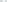 у.в.кириллов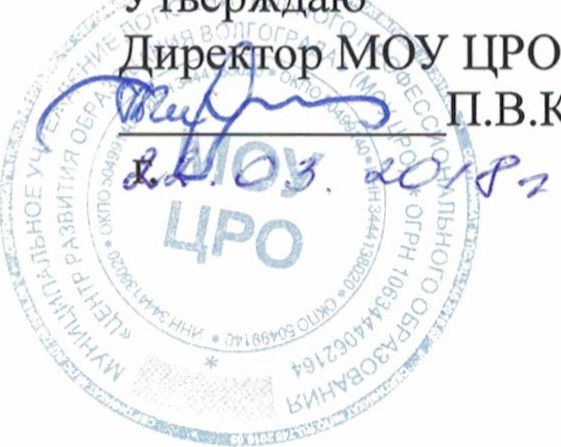 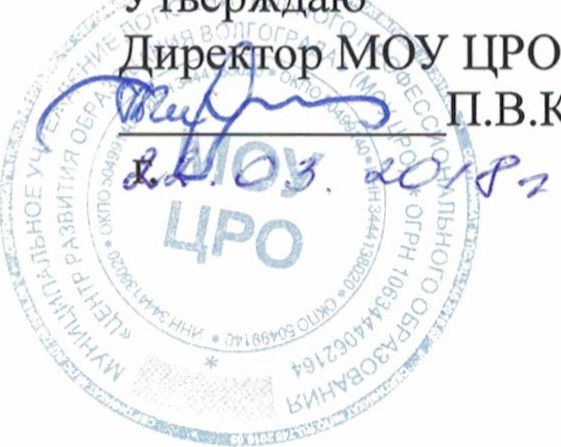 Дополнительная профессиональная образовательная программа повышения квалификации«Образовательная программа в области предотвращения допинга»Волгоград, 2018Автор — разработчик: П.А.Киселев, старший методист МОУ ЦРО, отличник физической культуры Российской Федерации, почетный работник физической культуры Монголии.Программа рассмотрена и утверждена на заседании Совета МОУ «Центр развития образования Волгограда»	Протокол №	от СС с) (	2018 года1. ОБЩАЯ ХАРАКТЕРИСТИКА ПРОГРАММЫЦель реализации программы.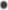 Допинг представляет собой серьезную проблему, значимость которой в настоящее время вышла за рамки спорта и, в частности, оказалась связана с репутационными потерями для страны в целом. Решение данной проблемы не может ограничиваться контрольно-запретительными мерами; не менее важно формирование у обучающихся, а также у специалистов в области физической культуры и спорта (тренеры, преподаватели) установки о нетерпимости к данному явлению на ценностно-мотивационном уровне.Целью предлагаемой программы является повышение компетентности слушателей курсов в противодействии применению учащимися допинга, на основе формирования представлений и воспитания личностного выбора, направленного на здоровый образ жизни (далее — ЗОЖ).Реализация данной цели связана с решением следующих задач: ознакомить слушателей с основными нормативными документами и н е д оформировать у слушателей курсов теоретические знания и практические у уредоставить практический материал, направленный на формирование мотивации у учащихся к систематическим занятиям ФКиС. нПланируемые результаты обучения.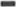 и В результате обучения слушатели, осуществляющие педагогическую WITeJIbHocTb в образовательной области предмета «Физическая культура»: п - расширят профессиональные знания в области правых и нормативных документов, регламентирующих учебную и внеурочную деятельность; повысят компетентности в области истории развития Олимпийского движения, в йпзработке рабочей программы с учетом новых требований ФГОС; ознакомятся с образовательными технологиями, направленными на формирование ЗОЖ, современными требованиями к организации физкультурнортортивной работы во внеурочное время в целях повышения мотивационной и учебно-познавательной деятельности учащихся.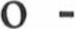 ©держание программы.е Содержание программы разработано на основе Федеральных законов Воссийской Федерации, нормативных документов Минобрнауки Российской Федерации и других нормативных актах, регулирующих преподавание предмета «Физическая культура» в новых условиях современной школы.и Программа знакомит слушателей с методологическими основами ФГОС, с яримерными авторскими программами и разработкой рабочей программы учителя предметника, с новыми подходами в преподавании основных видов физкультурной деятельности, с инновационными способами и методами —ния педагогических задач.Ж Занятия проводятся в виде онлайн лекций с использованием презентаций, ивидеозаписей уроков и внеклассных мероприятий.В течение всего процесса обучения со слушателями проводится диагностика профессиональных затруднений, определяются пути их преодоления.В процессе самостоятельной работы слушатели знакомятся с дополнительной методической литературой.СО ЕРЖАНИЕ ПРОГРАММЫКаленда ный чебный г а икЗ. ФОРМА АТТЕСТАЦИИ И ОЦЕНОЧНЫЕ СРЕДСТВАСредством оценки результатов освоения программы является итоговая аттестация, целью которой является оценить уровень полученных теоретических знаний слушателями курсов.Итоговая аттестация проводится в форме тестирования, которое заключается в выборе правильного ответа из нескольких предложенных вариантов. Всего вопросов - 30.Слушатели по окончании 45 минут отсылают вопросник с ответами на электронный адрес МОУ ЦРО (vmtzvolgograd@mail.ru).Слушателю, правильно ответившему на 15 и более вопросов, выставляется «зачет», менее 15 - «не зачет»;Выносимые на аттестацию примерные вопросы по тестовым заданиям прилагаются.Слушатели, не прошедшие итоговую аттестацию, могут пройти ее повторно в сроки, установленные решением аттестационной комиссии.ОРГАНИЗАЦИОННО-ПЕДАГОГИЧЕСКИЕ УСЛОВИЯПрограмма реализуется в дистанционной форме. Слушателям курсов, прошедшим обучение по данной программе, и успешно сдавшим итоговую аттестацию, выдается удостоверение о повышении квалификации установленного образца, свидетельствующее о приобретении дополнительных профессиональных навыков.Материально-технические условия реализации программы.Лекционные занятия проводятся специалистами в учебной аудитории МОУ ЦРО с демонстрацией презентаций и видео по отдельным темам программы.5. КОМПОНЕНТЫ ОБРАЗОВАТЕЛЬНОЙ ПРОГРАММЫПеречень литературы.Нормативно-правовая база:Федеральный Закон от 29.12.2012 № 273-ФЗ «Об образовании в Российской Федерации» (с изменениями и дополнениями);Федеральный закон от 04.12.2007 № 329-ФЗ «О физической культуре и спорте в Российской Федерации» (с изм. и доп. на 26 июля 2017 года);Приказ МОиН РФ от З 1.12.2015 № 1576 «О внесении изменений ФГОС НОО», утвержденных 06.10.2009 № 373;Приказ МОИН РФ от 17.05.2012 № 413 «Об утверждении ФГОС СОО»;  Приказ МОИН РФ от 04.10.2010 № 986 «Требования к оснащенности учебного процесса и оборудования учебных помещений»;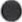 Приказ Минобрнауки РФ от 31.03.2014 № 253 «Федеральный перечень учебников, рекомендованных к использованию в образовательном процессе в ОУ, реализующих образовательные программы общего образования»;Постановление главного государственного санитарного врача РФ от 29.12.2010 № 189 «Об утверждении СанПиНа 2.4.2821-10 «Санитарноэпидемиологические требования к условиям и организации обучения в ОУ;  Постановления главного государственного санитарного врача РФ от 04.07.2014 № 41 «Об утверждении СанПиН 2.4.43172-14 Санитарноэпидемиологические требования к устройству, содержанию и организации режима работы образовательных организаций дополнительного образования детей»;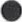 Постановление Министерства труда РФ от 06.04.2001 № 30 «Положение о порядке разработки и утверждения правил и инструкций по охране труда»;  Приказ Минобрнауки РФ от 28.12.2010 № 2106 «Федеральные требования к образовательным учреждениям в части охраны здоровья обучающихся, воспитанников»;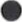 Письмо Минобрнауки РФ от 18.10.2013 № ВК-710/09 «О рекомендациях по безопасности	эксплуатации физкультурно-спортивных	сооружений общеобразовательных организаций, спортивного оборудования и инвентаря при организации и проведении физкультурно-оздоровительных и спортивномассовых мероприятий с обучающимися»Приказ Минобрнауки РФ от 04.10.2010 № 986 «Федеральные требования к образовательным учреждениям в части минимальной оснащенности учебного процесса и оборудования учебных помещений»;Приказ Минобрнауки РФ 2010 «О введении третьего дополнительного часа ФК в общеобразовательных школах Российской Федерации»;Письмо Минобрнауки РФ от 26.03.2002 № 30-51-197/20 «О повышении роли физической культуры и спорта в ОУ»;Письмо Департамента общего образования Минобрнауки РФ от 12.05.2011 № 03-296 «Об организации внеурочной деятельности при введении ФГОС общего образования»;Приказ Минобрнауки РФ от 13.09.2013 № 1065 «Об утверждении порядка осуществления деятельности школьных клубов и студенческих спортивных клубов»;Письмо Минобрнауки РФ от 10.08.2011 № МД 1077/19 и Министерства спорта, туризма и молодежной политики РФ от 10.08.2011 № НП-02-07/4568 «О методических организациях по созданию и организации деятельности школьных спортивных клубов»,Приказ Министерства здравоохранения и социального развития РФ от 26.08.2010 № 761н «Об утверждении Единого квалификационного справочника должностей руководителей, специалистов и служащих, раздел «Квалификационные характеристики должностей работников образования»;Приказ Минобрнауки РФ от 22.12.2014 № 1601 «О продолжительности рабочего времени (нормах часов педагогической работы за ставку заработной платы) педагогических работников и о порядке определения учебной нагрузки педагогических работников, оговариваемой в трудовом договоре».МетоДические пособия:Базунов Б.А. / «Спорт ХХ век. Хроника отечественного и мирового спорта». М.: «Советский спорт», 2001.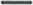 Киселев П.А., Киселева СБ. / Картотека подвижных игр и игровых заданий учителя физической культуры. Волгоград: Учитель, 2018;Киселев П.А., Киселева СБ. / Подвижные и спортивные игры с мячом. Методическое пособие — М.: Планета, 2015;Киселев П.А., Киселева СБ., Киселёва Е.П. / Подвижные и спортивные игры в учебном процессе и во внеурочное время. Методическое пособие — М.: Планета, 2013;Киселев П.А., Киселева СБ. / Настольная книга учителя ФК. Подготовка школьников к Олимпиадам (всероссийским, региональным, городским, районным, школьным). Методическое пособие — М.: Планета, 2013;Киселев П.А., Киселева СБ. / Тестовые вопросы и задания по ФК. Методическое пособие — М.: Планета, 2013;Киселев П.А., Киселева СБ. / Справочник учителя физической культуры. Методическое пособие — Волгоград: Учитель, 2010;Киселев П.А. / Меры безопасности на уроках физической культуры. Методическое пособие — Волгоград: Экстремум, 2004;Киселев П.А. / Культурно-исторические основы физической культуры. Часть 1 Вопросы и ответы по Олимпийскому движению. Волгоград: Корифей, 2010;Калинина Л.В. / Основы теории и методики подвижных игр. Учебное пособие. - Волгоград: ВГАФК, 2001;Лях В.И. / Программа ФК 1-4. Пособие — М.: Просвещение,2014;  Лях В.И., Виленский МЛ. / Программа ФК 5-9. Пособие — М.: Просвещение,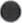 Лях В.И. / Программа ФК 5-9. Пособие — М.: Просвещение,2014.ПриложениеФИО слушателя должностьОбразовательное учреждениеКоличество правильных ответов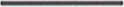 	«зачет»	«не зачет»Инструкция по выполнению тестового задания.К каждому вопросу предложено несколько варианта ответов. Ваша задача заключается в выборе варианта ответа, который, по Вашему мнению, является правильным. Букву выбранного варианта запишите в графе Ответ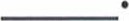 Допинг — это фармакологический препарат, искусственно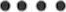 А — повышающий работоспособность и спортивный результат;Б	укрепляющий иммунную систему и способствующий быстрому восстановлению организма после больших физических нагрузок; В — все ответы верны.Ответ: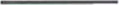 2. Учитель должен знать законодательные, нормативные правовые акты и требования к специальным знаниям для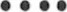 А — их применения при выполнении должностных обязанностей; Б — общего представления об образовательном процессе; В — получения квалификационной категории при аттестации.Ответ: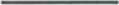 З. Назовите факторы риска в образе жизни людей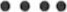 А — гиподинамия, психические стрессы;Б — переедание, алкоголизм, наркомания, курение; В — все перечисленное.Ответ: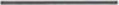 Международный Олимпийский Комитет учредил специальную Медицинскую Комиссию по антидопинговому контролю вгоду.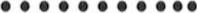 А- ...1957...	Б- . .1967... в- .1974... Г— . . . 1984...Ответ: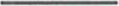 5. Основная образовательная программа образовательного учреждения разрабатывается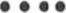 А — Министерством образования и науки РФ;Б — специально созданными научно- исследовательскими коллективами; В — педагогическими работниками данного учреждения.Ответ: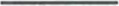 Основная ответственность за применение запрещенных препаратов лежит на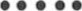 А — тренере; Б — спортивном враче; В — спортсмене.Ответ: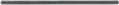 Систематическое употребление веществ (табак, алкоголь), изменяющих психическое состояние человека, не доводящее до физической зависимости от них специалисты расценивают как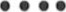 А — асоциальное поведение;	Б — респективную привычку; В — вредную привычку;	Г — консеквентное поведение.Ответ: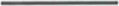 Физическое развитие представляет собой процесс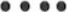 А — обеспечивающий развитие физических качеств на протяжении всей жизни;Б — непрерывного обучения жизненно необходимым двигательным навыкам; В — формирования и изменения биологических форм и функций организма человека под влиянием условий жизни и воспитания; Г — все перечисленное.Ответ: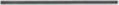 Назовите не обязательный раздел рабочей программы педагога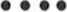 А — содержание тем учебного курса;Б — результаты освоения учебной деятельности; В — общая характеристика учебного курса; Г — тематическое планирование.Ответ: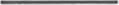 Соблюдение мер безопасности учащимися на уроке физической культуры регулируется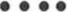 А — Законом «Об образовании в Российской Федерации»;Б — утвержденными инструкциями образовательного учреждения; В — постановлением главного государственного санитарного врача.Ответ: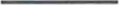 Здоровый образ жизни предполагает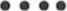 А — упорядоченный режим труда и отдыха, отказ от вредных привычек; Б — регулярное посещение врача;В — физическую и интеллектуальную активность; Г — рациональное питание и закаливание.Ответ: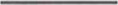 Закаливание —это повышение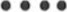 А — резистентности организма посредством применения биологически активных добавок;Б — устойчивости организма к психологическим воздействиям;В — сопротивляемости организма к различным внешним воздействиям; Г — сопротивляемости организма к утомлению.Ответ: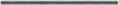 Время хранения допинг-тестов спортсменов - олимпийцев составляет лет.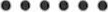 . . .6. . . В— ...восемь... Г— ...10.. Ответ: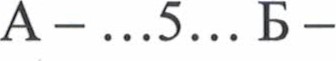 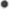 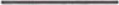 К какому виду допинга относятся алкоголь и мочегонные средства? А — Психотропным стимуляторам.Б — Специфическим видам допинга.В — Наркотическим и болеутоляющим веществам.Ответ: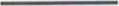 15. Учащихся с незначительными изменениями в состоянии здоровья и не имеющих достаточного уровня физической подготовленности относят к мед. группе.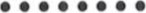 А— ...основной.... Б— ...подготовительной..... В— специальной Ответ: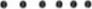 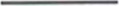 Организация, призванная следить за нераспространением применения допинга среди спортсменов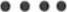 А- УЕФА; 	Б- ФИФА;	В - ВАДА; 	Г- МОК.Ответ: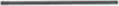 Обучение двигательным действиям строится в соответствии с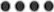 А — закономерностями формирования двигательных навыков;В — пожеланиями учащихся;Б — задачами физического образования; Г — целевыми установками обучения.Ответ: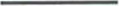 Укажите 2 правильных ответа. По каким анализам, в соответствии с правилами МОК, определяют наличие допинга в организме: А — кровь; Б — моча; В — кал; Г — слюна.Ответ: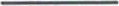 Ведущей двигательной деятельностью учащихся начальной школы является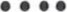 А — игровая;	Б — физкультурно-оздоровительная;	В — соревновательная.Ответ: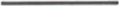 Величина физической нагрузки зависит от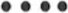 А — соотношения продолжительности работы и отдыха;Б — характера отдыха;В — интенсивности упражнения; Г — все перечисленное.Ответ: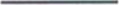 Оценка физического состояния человека, это оценка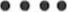 А — морфологических показателей и физических способностей;Б — функций кровоснабжения;В — физической подготовленности;Г — морфологических и функциональных показателей.Ответ: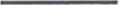 Физическая подготовленность — это уровень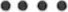 А — развития физических качеств человека;Б — овладения жизненно важными движениями;В — сформированности двигательных умений и навыков; Г — все перечисленное.Ответ: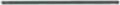 Укажите группу препаратов, которые относятся к допинговым средствам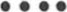 А — адаптогены растительного и животного происхождения;Б — стимуляторы деятельности центральной нервной системы;В — анаболизирующие средства растительного происхождения;Г — белковые, углеводные и липидные продукты повышенной биологической ценности.Ответ: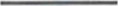 Отличительным признаком умения является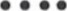 А — нестандартность параметров и результатов действия; Б — автоматическое выполнение действий; В — стереотипность параметров действия.Ответ: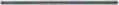 25. К внешним признакам утомления не относится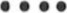 А — потоотделение; Б — мимика; В — дыхание; Г — артериальное давление.Ответ: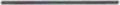 Наиболее распространенными побочными эффектами применения гормона роста (hgh) является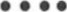 Ответ: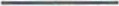 Осанкой называется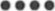 А — силуэт человека;Б — привычная поза человека в вертикальном положении;В — качество позвоночника, обеспечивающее хорошее самочувствие; Г — пружинные характеристики позвоночника и стоп.Ответ: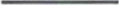 При первом выявлении употребления допинговых средств спортсмен подвергается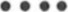 А — дисквалификации на 2 года; Б — дисквалификации на 4 года; В — дисквалификации пожизненно; Г — штрафом в 1 000 000 $.Ответ: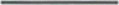 Основой методики воспитания физических качеств является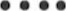 А — систематичность выполнения упражнений; Б — постепенное повышение силы воздействия; В — возрастная адекватность нагрузки;Г — цикличность педагогических воздействий.Ответ: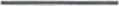 Какие факторы влияют на развитие человека?А — Экологические и социальные.	Б — Наследственные и генетические.В — Эндогенные и экзогенные.	Г — Все перечисленные. Ответ: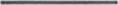 Ключп/пНаименование тем и разделовЧасыСпорт высших достижений.Игры Древней Греции.Современное олимпийское движение.ВАДА в борьбе по противодействию применения допингаНормативно правовые документы педагога в условиях введения ФГОС 000.Изменения в системе общего образования и приоритетные направления развития системы образования.Основные требования к специальным знаниям законодательных актов и т.д., при выполнении обязанностей.Должностные обязанности учителя- предметникаНормативно правовые документы педагога в условиях введения ФГОС 000.Изменения в системе общего образования и приоритетные направления развития системы образования.Основные требования к специальным знаниям законодательных актов и т.д., при выполнении обязанностей.Должностные обязанности учителя- предметникаПланирование и организация урочной и внеурочной деятельности в условиях реализации ФГОС. - Рабочая программа учителя.Проведение уроков ФК разной направленности.Внеурочная работа в школе.Школьные спортивные клубы.Организация и проведение школьных соревнованийПсихология подросткового возраста.Личный пример педагога.Здоровый образ жизни и профилактика табакокурения в подростковой среде общеобразовательной школыПодвижные игры на уроках ФК в условиях введения ФГОС.Подвижные игры и их классификация.Обучение двигательным навыкам подвижных игр.Подвижные игры как раздел программы ФВ в школеИтоговая аттестацияп/пНаименование темНаименование темНаименование темВсего тиСОВ Всего тиСОВ Форма проведенияФорма проведенияФорма проведенияФорма проведенияФорма контроляФорма контроляп/пНаименование темНаименование темНаименование темВсего тиСОВ Всего тиСОВ лекциилекции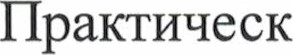 иеиеФорма контроляФорма контроляСпорт высших достиженийСпорт высших достиженийСпорт высших достиженийНормативно-правовые документы	педагога	в условиях введения ФГОС000Тестиров ание знанийТестиров ание знанийПланирование и организация урочной и внеурочной деятельности в условиях еализации ФГОСПсихология подросткового воз астаПодвижные игры на уроках ФК в условиях введенияФГОСТестиров ание знанийТестиров ание знанийИтоговая аттестацияТестиров ание знанийТестиров ание знанийИтого часовИтого часовИтого часовИтого часовА — сердечно-сосудистую болезнь;Б — аномальное развитие органов;В — риск возникновения диабета;Г — все перечисленное.11725 г210 - Б18-Б,Г26 гз -в111927 - Б12 - в-г28 — Ав-в29 - Б614 - Б2230 - в7-в15 - Б816 -24 — А